EJERCICIO DEL DERECHO A LA LIMITACIÓN DEL TRATAMIENTO RESPONSABLE DEL TRATAMIENTO DE DATOS: Unión de Créditos Inmobiliarios S.A., E.F.C.  con Dirección en la C/ Amaltea 32 1ª planta, 28045 de Madrid, ante el que se ejercita el derecho de limitación. DATOS DEL INTERESADO O REPRESENTANTE LEGAL:  D./ Dª. .........................................................................................................., mayor de edad, con domicilio en ......................................................................................... nº........, Localidad ........................................... Provincia .......................................... C.P. ............... Comunidad Autónoma ............................................ con NIF..........................y correo electrónico………………………………, por medio del presente escrito ejerce el derecho de limitación, de conformidad con lo previsto en el artículo 18 del Reglamento UE 2016/679, General de Protección de Datos (RGPD).  SOLICITA: Que se limite el tratamiento de mis datos personales, teniendo en consideración: Que el tratamiento es ilícito y me opongo a su supresión. 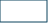   Que el responsable ya no necesita mis datos personales para los fines para los cuales fueron recabados, pero los necesito para la formulación, ejercicio o defensa de mis reclamaciones.  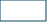 Que sea atendida mi solicitud en los términos anteriormente expuestos en el plazo de un mes, y que se comunique esta limitación a cada uno de los destinatarios a los que el responsable del tratamiento haya comunicado mis datos personales. Atentamente, Fecha:Firma: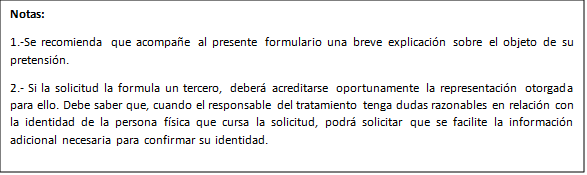 